Санкт-Петербургский Государственный УниверситетМатематико-механический факультетКафедра системного программированияГенерация объектной модели для DocsVision и использование ее при синхронизации сервисовКурсовая работа студента 445 группыАстащенко Александра ЕвгеньевичаНаучный руководитель                     ……………….     В.Г ШистеровСанкт-Петербург2010ОглавлениеВведение                                                                                                                                         3Обзор существующих решений                                                                                                   5DocsVision                                                                                                                                      6Предлагаемое решение                                                                                                                10Результаты                                                                                                                                    17Направление дальнейшей работы                                                                                              18Список литературы                                                                                                                      19ВведениеПри разработке информационных систем всегда приходится работать с некоторой моделью данных. Информация чаще всего хранится в базах данных. Но разрабатывать приложения, общаясь напрямую с базой данных не эффективно. Хочется иметь API по работе с этими данными. Microsoft уже предлагает Entity Framework для работы данными, хранящимися в реляционных базах данных. Entity Framework предлагает удобный дизайнер, огромное количество вариантов маппинга, автогенерацию классов-моделей, но на все это есть жирный минус – гигантские и раздутые сгенерированные классы, которые к тому же нельзя изменять вручную – ибо при каждом изменении модели в дизайнере, все будет пересоздано заново. Постановка задачиСоздать для существующей платформы DocsVision автогенератор классов-моделей. Требования к генератору:Легкое управление получающимся кодом классов-моделей Поддерживать классы-модели в актуальном состоянииСуществующие потходы к генерации кодаText Template Transformation Toolkit и Custom toolsДля генерации исходного использовать T4 (Text Template Transformation Toolkit. Решение от Microsoft). Имея схемы карточек (метаинформацию об объектах, описание которых находится в этой карточке) можно получить исходный код для этих классов. Однако объекты могут ссылаться и на объекты типов, принадлежащих другим карточкам, что не позволяет нам увидеть картину в целом. Такую же проблему получаем при написании собственного Custom Tools, т.к. он применятся к одной конкретной схеме карточек.Сторонний генераторНа входные данные получить сразу несколько схем карточек. У нас будет метаинформация о полученной схеме целиком. Однако полученные исходники придется отдельно подключать к проекту, что влечет за собой отдельные неудобства при обновленных версиях схем карточек.MetaCreatorMetaCreator [1] включает в себе плюсы всех описанных выше подходов. Синтаксис MetaCreator’а подобен синтаксису T4. Однако генерация исходников вызывается не перед компиляцией сборки, а во время ее. Таким образом, можно описать парсер для метаданных и необходимые генераторы возможно заранее и единожды. Во время самой компиляции сборки вызвать парсер над всеми необходимыми схемами карточек и сгенерировать для них исходный код.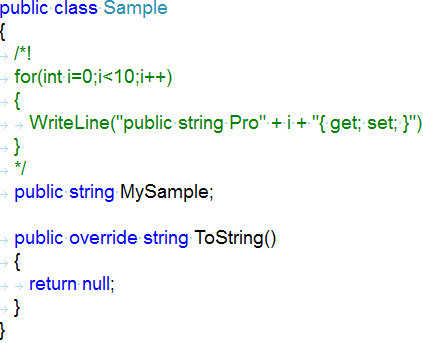 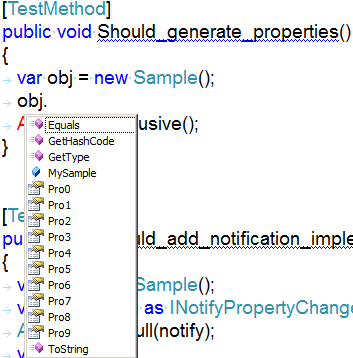 Работа с DVПример кодаДалее последует пример работы с DocsVision через стандартные платформенные средства[2].Создаем сессию для подключения к серверу DocsVisionvar sessionManager = SessionManager.CreateInstance("Connectionstring=http://localhost/docsvision/storageserver/storageserverservice.asmx");var session = sessionManager.CreateSession();После создания сессии можем, используя CardManager, получить карточки и информацию содержащуюся в них.const string REFSTAFF_CARDTYPE = "6710B92A-E148-4363-8A6F-1AA0EB18936C";const string REFSTAFF_UNITS = "6710B92A-E148-4363-8A6F-1AA0EB18936C";const string REFSTAFF_EMPLOYEES = "DBC8AE9D-C1D2-4D5E-978B-339D22B32482";var cardData = session.CardManager.GetDictionaryData(staffId); var rowDataUnit = cardData.Sections[unitSectionId].CreateRow();rowDataUnit["Name"] = "NewOrganization";var rowDataEmployee = rowDataUnit.ChildSections[employeeSectionId]    .Rows.AddNew();rowDataEmployee["LastName"] = "Ivanov";Минусы этого кода: большое количество констант, Создание всех объектов через платформенное API трудозатратно и требует дополнительные знания о метаданных. Надо знать секцию (ее id), а так же ее расположение в общей схеме.Вся эта информация хранится в CardDef’ах (далее схемах карточек). Схема карточек представляет собой xml, содержащий описание карточки, древовидную структуру секций и список полей для каждой секции (пример приложен к отчету).Объектная модельНеобходимо описать в библиотеки все классы, которыми придется оперировать в дальнейшем.Представим код, которым в дальнейшем будет удобно пользоваться разработчику для управленя данных в системе. var unit = new Units{	Name = “NewOrganization”,};var employee = new Employees{	LastName = “Ivanov”,};unit.Employees.Add(employee);Context.Save(unit);Context.Save(employee);Т.е. у нас уже будут классы с полным набором типизированных полей, которыми и придется оперировать.ОТображение схем карточек на объектную модель Карточка           ->  Класс, отвечающий за экземпляр этой карточкиСекция              ->  Класс с полным типизированным набором полейУ карточки нет своих полей. В ней есть статическая информация, не описанная в схемах карточек, но присущая всем карточкам в системе:Время созданияВремя измененияНазваниеПо структуре схемы карточек так же к полям карточки можно отнести секции типа struct, т.к. присутствуют в карточке максиму в одном экземпляре.Так же карточка будет владеть коллекциями всех секций других типов (tree, table).У секций есть свой набор полей, который должен отобразиться в соответствующие поля в объектной модели. Так же, как и для карточки, полями сделаем подсекции типа  struct и коллекции подсекций остальных подтипов.Разбор схемы карточекДля разбора схемы карточек был взят стандартный XmlSerializator.Для генерации исходного кода был выделен интерфейс, с помощью которого и реализуются различные части системы.internal void ModelOpen(string cardName, Guid cardCardId);internal void ClassOpen(ClassInfo info);internal void GenerateEnum(string enumName, Guid fieldEnumId, params object[] enumItems);internal void GenerateList(FieldInfo info);internal void GenerateField(FieldInfo info);internal void ClassClose();internal void ModelClose();Типизация ССЫЛокУ всех полей секций имеется тип(все типы перечислены в [3]). Интерес заключается в полях типа refid и refcardid. Для них в схеме указаны идентификатор карточки и идентификатор секции в этой карточке, на которую ссылается данное поле. В момент разбора схемы карточки мы находим класс, соответствующий указанной секции\карточки.Актуальность объектной моделиВсе схемы карточек находятся в DocsVision. При изменении версии схемы карточки, мы достаем новую схему из базы, и обновляем модельные объекты, связанные с этой карточкой. При работе в стороннем проекте, использующем нашу объектную модель, мы можем оценить изменения в структуре и своевременно отреагировать на это в коде. Данное требование актуально именно для процессов разработки для платформы, т.к. после ее внедрения схема карточек остается неизменными, либо требует дополнительной поддержки от служб сопровождения системы в целом.РезультатыВ ходе курсовой работы было предоставлено решение для генерации объектной модели по схемам карточек DocsVision. Генерируемая с их помощью библиотека использовалась для создания сервиса синхронизаций. Полученный сервис внедрен в эксплуатацию.Литература:[1] – MetaCreator, http://code.google.com/p/metacreator/[2] – Руководство для разработки на платформе  DocsVision